Областной конкурс профессионального мастерства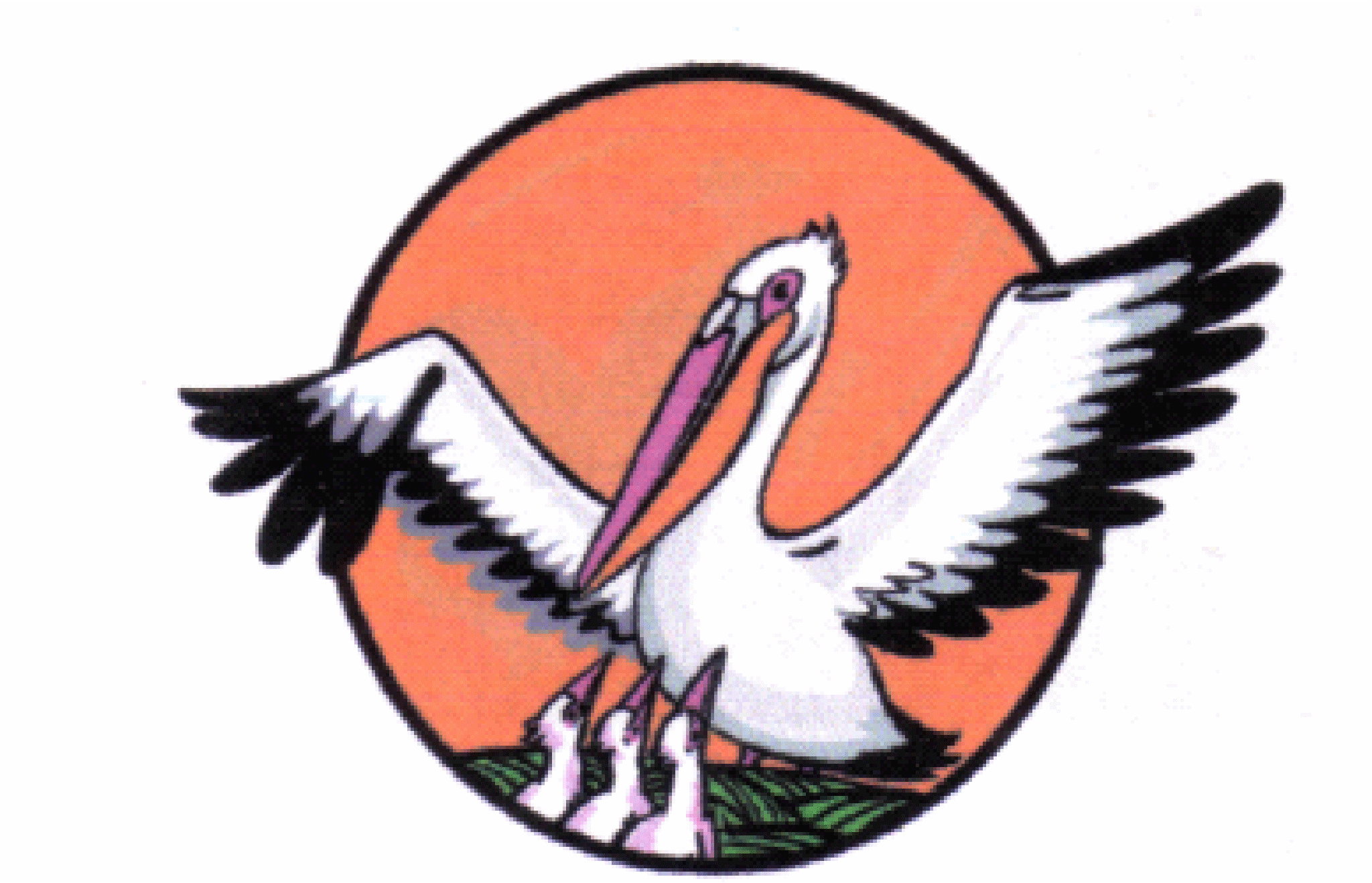 «Педагог года – 2022»Экспертный лист  II  тура очного этапа конкурса: конкурсное задание  «Публичное выступление»Ф.И.О. участника конкурса:___________________________________Тема выступления:__________________________________________Ф.И.О. эксперта:_____________________________________________Дата__________________________________________________Подпись эксперта______________________________________Областной конкурс профессионального мастерства«Педагог года – 2022»Экспертный лист  II  тура очного этапа конкурса: конкурсное задание  «Мастер-класс»Ф.И.О. участника конкурса:___________________________________Ф.И.О. эксперта:_____________________________________________Дата__________________________________________________Подпись эксперта______________________________________Критерии оценкиБаллыОценкаэксперта1. Актуальность выступления. Демонстрирует понимание актуальности выбранной темы. Раскрывает максимально полностью проблемы. Актуальность темы представлена в контексте современных тенденций развития образования РФ (региона, муниципалитета, ОО)22. Реалистичность и обоснованность путей решения проблемы. Продемонстрирована информированность о современных тенденциях в образовании. Есть опора на конкретный опыт работы. Обозначены условия, ресурсы, возможные риски.23. Ценностные ориентиры. Учтены запросы к системе образования участников образовательных отношений. Продемонстрировано понимание роли учителя в формировании ценностных установок.24. Информационная культура и языковая грамотность. Продемонстрировано владение приемами ораторского мастерства, в выступлении присутствуют элементы публичного выступления. Изложение логично, соблюдены нормы культуры речи.25. Масштабность и нестандартность суждений. Отсутствие стереотипов. Обозначены реальные перспективы. Тема рассмотрена в разных точек зрения (разных позиций).2Сумма баллов:10Критерии оценкиБаллыОценкаэксперта1. Актуальность и методическая обоснованность представленного опыта. Показаны актуальность представляемой технологии/методов/приемов, знание современных достижений науки в преподаваемой предметной области, педагогике и психологии.  Обоснована целесообразность предлагаемых решений в преподавании и их практическая значимость.42. Практическая значимость и применимость представленного опыта. Предложены системные решения методических проблем для образовательной практики. Показаны эффекты представляемых технологий/методов/приемов, ориентированных на различные группы участников образовательных отношений, учтены их потребности, особенности и интересы.43. Продуктивность и результативность мастер-класса. Даны решения поставленные задач. Показаны собственные нестандартные педагогические решения в практике обучения и воспитания, их универсальность и продуктивность.  Сделан акцент на результативность в своей профессиональной деятельности44. Информационная, речевая и рефлексивная культура.Грамотно и оптимально использованы разные источники информации и формы работы с образовательными ресурсами. Показана глубина знаний по теме, корректно и грамотно использован профессиональный понятийный аппарат и научный язык. Продемонстрирована грамотность речи и языковая культура. Показана способность к рефлексии и самоанализу профессиональной деятельности.   Даны аргументированные ответы на вопросы жюри45. Творческий подход и организация обратной связи. Показана культура презентации педагогического опыта, грамотное использование визуализации, творческая индивидуальность и способность находить нестандартные пути решения педагогических задач. Установлена конструктивная обратная связь с аудиторией.4Сумма баллов:20